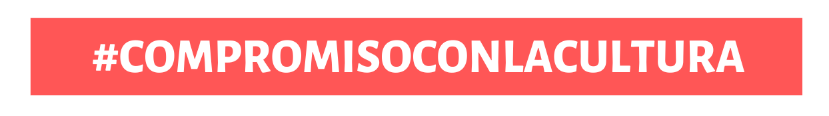 Para candidatas/os a concejales y alcaldepor la comuna de SantiagoMediante la presente, yo (Nombre y dos apellidos), candidata/o a concejal/Alcalde (dejar el cargo que corresponda) por el (partido/movimiento/lista), a la I. Municipalidad de Santiago, me comprometo a impulsar las iniciativas propuestas por la ciudadanía señaladas en el documento "Diálogos por la cultura en Santiago. Diagnóstico y propuestas ciudadanas 2021-2024" y que se acompañan, en beneficio del fortalecimiento y desarrollo de la cultura en la comuna, en caso de ser electa/o.Nombre y firmaSantiago, xx abril de 2021.Importante: Una vez firmada, enviar al correo egaccultura@gmail.com deseable con una fotografía para difundir su apoyo al documento  en redes sociales. 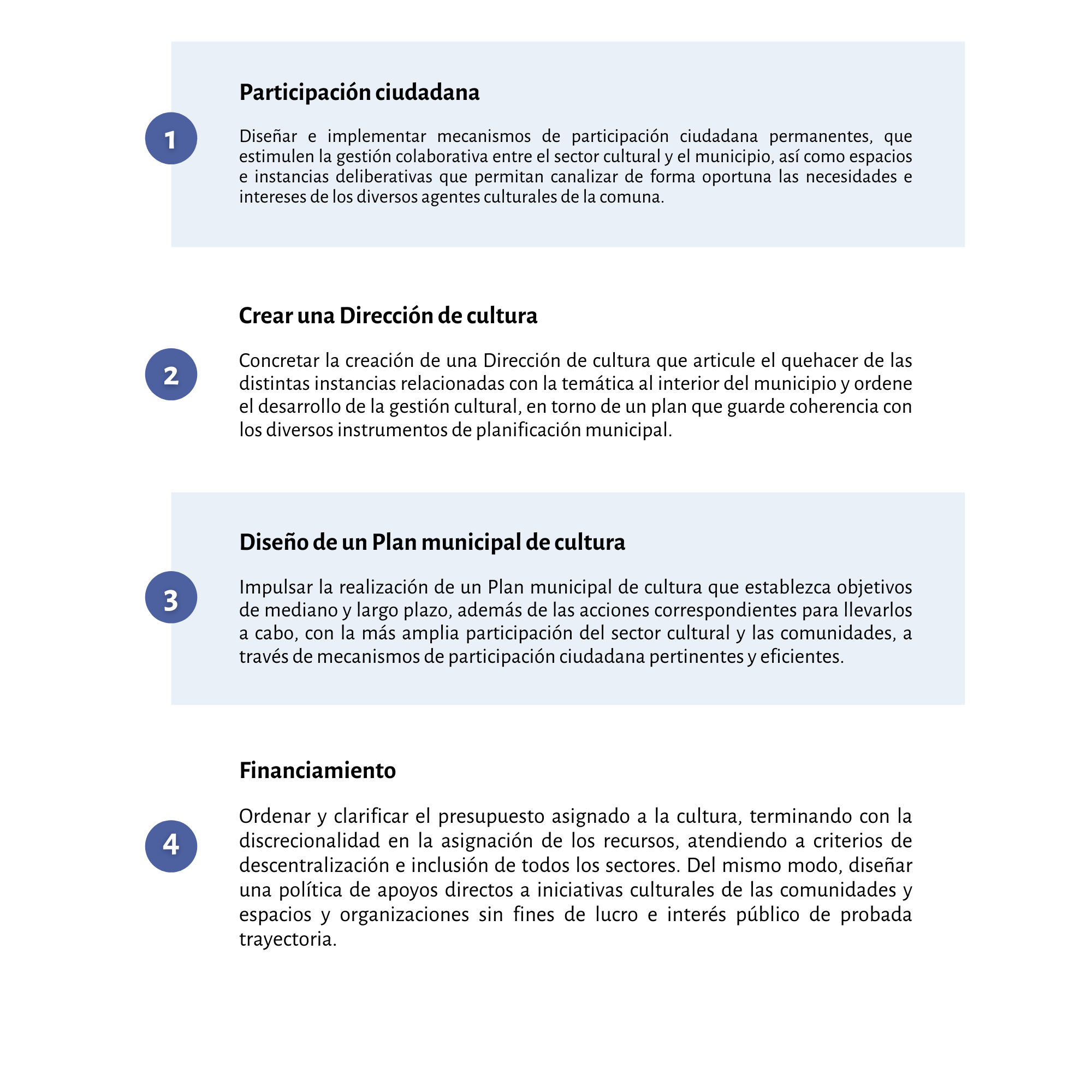 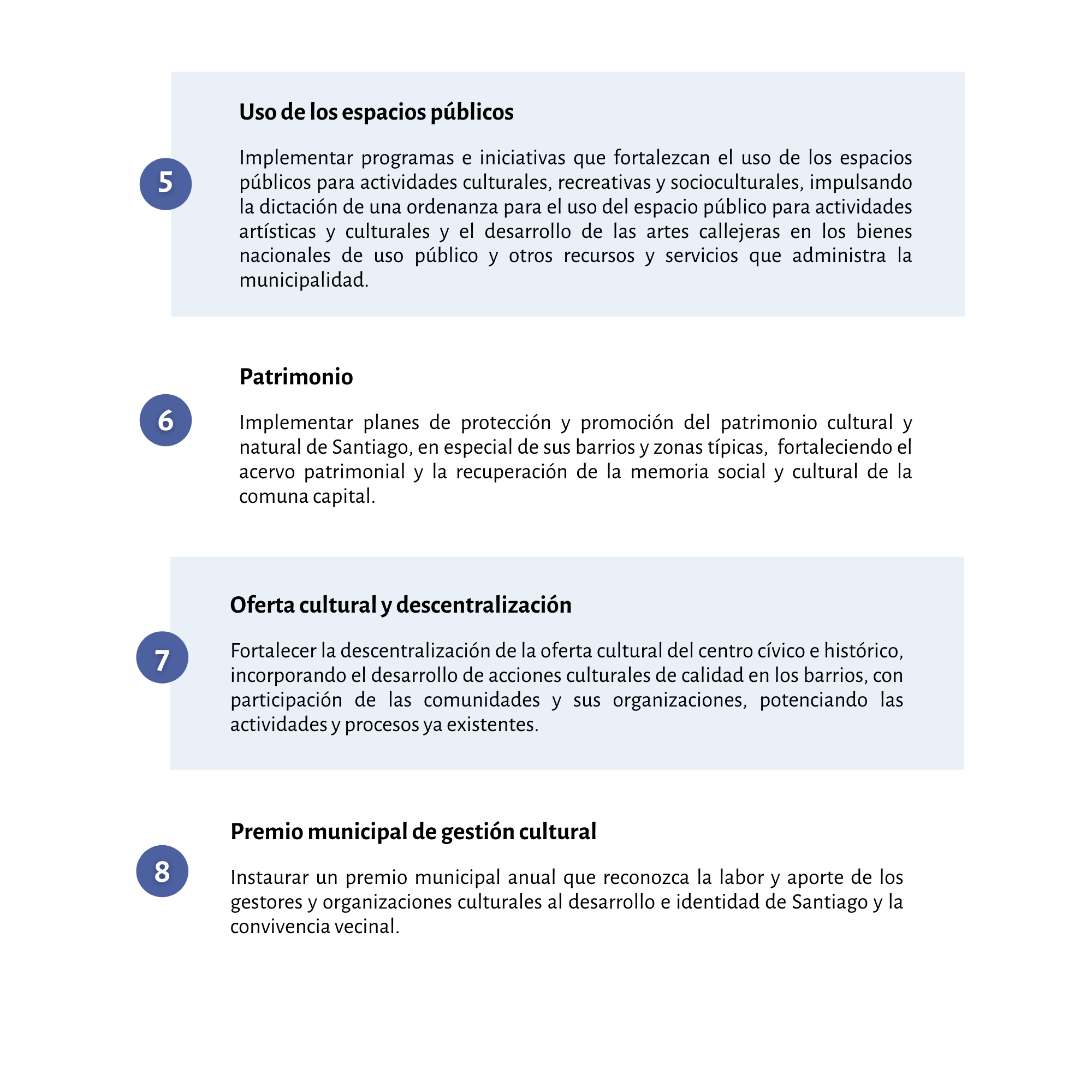 